LINDEN HIGH SCHOOL
GIRLS VARSITY SOCCERLinden High School Girls Varsity Soccer beat Holly High School 2-0Thursday, April 26, 2018
6:00 PM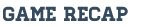 Linden girls soccer team defeated Holly 2 to 0. Linden goal scorers Aubre Moffat and Erica Breitling. Kaitlin Harvey had the lone assist.

Linden moves to 2-0-1 Metro and 2-5-2 overall.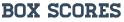 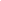 